Об утверждении Порядка передачи книг регистрации захоронений (захоронений урн с прахом) на постоянное хранение в муниципальный архив     В соответствии с Федеральными законами от 12.01.1996 г. № 8-ФЗ «О погребении и похоронном деле», от 06.10.2003 г. № 131-ФЗ «Об общих принципах организации местного самоуправления в Российской Федерации», Законом Краснодарского края от 04.02.2004 г. № 666-КЗ «О погребении и похоронном деле в Краснодарском крае», Уставом Бойкопонурского сельского поселения Калининского района, п о с т а н о в л я ю:     1. Утвердить Порядок передачи книг регистрации захоронений (захоронений урн с прахом) на постоянное хранение в муниципальный архив (прилагается).     2. Контроль за выполнением настоящего постановления оставляю за собой.     3. Настоящее постановление вступает в силу  со дня его официального обнародования. Глава Бойкопонурского сельского поселения  Калининского района                                                                            И.А. Голев                                                                               Приложение                                                                к постановлению                                                                администрации Бойкопонурского                                                                                                                           сельского поселения                                                                        Калининского района                                                                 от 16.02.2018г.  № 21ПОРЯДОКпередачи книг регистрации захоронений (захоронений урн с прахом) на постоянное хранение в муниципальный архив1. Формирование (комплектование) и хранение документов захоронений уполномоченным органом в сфере погребения и похоронного делаКниги регистрации захоронений (захоронений урн с прахом) (далее - Книги) являются документами строгой отчетности и относятся к делам с постоянным сроком хранения.Законченные делопроизводством Книги хранятся в уполномоченном органе местного самоуправления в сфере погребения и похоронного дела в течение пяти лет, по истечении которых передаются на постоянное хранение в муниципальный архив.Книги передаются в упорядоченном состоянии по описям.Прием документов на постоянное хранение оформляется актом приема-передачи дел между администрацией Бойкопонурского сельского поселения и муниципальным архивом.Вместе с документами передаются три экземпляра описей.Книги передаются в муниципальный архив в архивных коробках.Все работы, связанные с передачей архивных документов на постоянное хранение, в том числе с их транспортировкой, выполняются за счет средств уполномоченного органа местного самоуправления в сфере погребения и похоронного дела.Упорядочение книг проводится ответственными за ведение книг сотрудниками администрации Бойкопонурского сельского поселения при методической помощи специалистов муниципальных архивов.В целях учета находящихся на хранении книг создаются учетные документы:описи дел;листы фондов для учета состава и объема книг по каждому кладбищу (приложение № 1);паспорт архива для суммарного количества дел. Паспорт составляется ежегодно в декабре месяце, и один экземпляр представляется в муниципальный архив (приложение № 2);дело фонда, в состав дела включаются акты приема-передачи книг, исторические справки, акты и листы проверки наличия книг, акты выдачи книг, документы о работе с фондом, изменениях его объема и состава.2. Составление описей делВ администрации Бойкопонурского сельского поселения описи Книг хранятся на протяжении пяти лет по каждому кладбищу отдельно.По истечении пятилетнего срока Книги входят в состав фонда администрации Бойкопонурского сельского поселения, который составляет на каждое кладбище отдельную опись дел. Описи дел систематизируются в алфавитном порядке, каждой описи присваивается свой порядковый номер (1, 2, 3 и т.д.). Описи дел сопровождаются единым титульным листом, оглавлением (перечень кладбищ) и исторической справкой.3. Использование документовИспользование документов - применение документов и (или) информации, в них содержащейся, в целях удовлетворения информационных потребностей граждан, общества, государства.Основными формами использования документов являются:исполнение запросов граждан (информация по запросам выдается в виде архивной справки, архивной копии и архивной выписки на основании письменного заявления и по установленной форме) (приложение № 3);выдача документов во временное пользование (приложение № 4).Срок исполнения запросов граждан и организаций не должен превышать 30 календарных дней со дня регистрации обращения. Выдача книг во временное пользование производится на срок не более 3 месяцев.Книги, изъятые в качестве вещественных доказательств в соответствии с действующим законодательством, подлежат возврату.4. Контроль за соблюдением порядка ведения, обеспечениемсохранности и подготовки для постоянного хранения книгрегистрации захоронений (захоронений урн с прахом)Контроль за соблюдением порядка ведения, обеспечением сохранности и передачи книг захоронений (захоронений урн с прахом) в Бойкопонурском сельском поселении Калининского района осуществляет общий отдел администрации Бойкопонурского сельского поселения Калининского района.Заместитель главыБойкопонурского сельского поселения Калининского  района                                                                        А.В. БрежневПриложение № 1к ПорядкуКНИГАУЧЕТА ПОСТУПЛЕНИЙ ДОКУМЕНТОВИтого поступило за ____ год _________________ ед. хр. (документов, листов)                           (цифрами и прописью)В том числе <*>: ____________________________________________________________________________________________________________________________________________________________________________ Наименование должности работника                          Подпись                      Расшифровка подписиДата___________________________--------------------------------<*> В общих архивах допускается ведение единой книги учета поступлений на документы всех видов с указанием их объемов в итоговой записи.Форма книги учета поступлений документовФормат А3 (420 x 297 мм)                                                                                                                                  2                      ЛИСТ ФОНДА № ______________________________________________________________________________________ _________________________(Местонахождение фонда (наименование организации, где хранится фонд) (Дата первого поступления                                                                         документов фонда)1. Учет неописанных документовФорма листа фонда2. Учет описанных документовФорма листа фонда Формат А4 (210 x 297 мм)Заместитель главы Бойкопонурского сельского поселения Калининского района                               А.В. БрежневПриложение № 2к ПорядкуКому предоставляется ______________________________________________________                               (наименование и адрес получателя)Кем предоставляется _______________________________________________________                       (наименование и адрес отчитывающейся организации)___________________________________________________________________________             (форма собственности отчитывающейся организации)ПАСПОРТАРХИВА ОРГАНИЗАЦИИ, ХРАНЯЩЕЙ УПРАВЛЕНЧЕСКУЮ ДОКУМЕНТАЦИЮНА ___ ________ 20___ ГОДА1. Общие сведения2. Сведения о документах                                                                         23. КадрыУсловия хранения документов (нужное подчеркнуть)Хранилище: есть, нет; сухое, сырое; светлое, темноеОтопление: центральное, печное, отсутствует.     Стеллажи: металлические, деревянные, комбинированные; нет.                                              	     Шкафы: металлические, деревянные; отсутствуют."__" ___________ 20__ г.                      	     Сигнализация: пожарная: есть, нет; охранная: есть, нет.Глава Бойкопонурского сельского          	     	     Читальный зал: есть, нет.поселения 							     Температурно-влажностный режим: соблюдается, не соблюдается.______________________________________        	                  (подпись)Фамилия и телефон исполнителяФорма паспорта архива организации, хранящей управленческую документациюФормат А3 (297 x 420 мм)Заместитель главы Бойкопонурскогосельского поселения Калининского района                                                                      А.В. БрежневПриложение № 3к Порядку_________________________________________         (название архива)_________________________________________        (почтовый индекс, адрес,                           Адресат_________________________________________             телефон, факс)            АРХИВНАЯ СПРАВКА__________________ №____________________      (дата)На № _____________ от ___________________Руководитель организации          Подпись               Расшифровка подписиОснование:Исполнитель                       Подпись               Расшифровка подписи                                       ПечатьФорма архивной справкиФормат А4 (210 x 297 мм)Заместитель главы Бойкопонурскогосельского поселения Калининского района                                                                  А.В. БрежневПриложение № 4к Порядку                                                           (Титульный лист)Администрация Бойкопонурскогосельского поселения                                 КНИГА ВЫДАЧИ ДОКУМЕНТОВ № _______                        Начата ____________________                        Окончена __________________Форма титульного листа книги выдачи документовФормат А4 (210 x 297 мм)                                                               (лист книги)ИТОГО в __________________ году выдано из хранилища №_____________________                                                      (цифрами и прописью)___________________________________________________________________ ед. хр.Наименование должности работника,составившего итоговую запись               Подпись      Расшифровка подписиДатаФорма книги выдачи дел из хранилищаФормат А4 (210 x 297 мм)Заместитель главы Бойкопонурскогосельского поселения Калининского района                                                                  А.В. Брежнев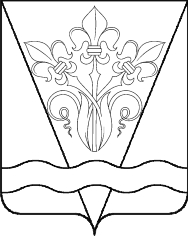   АДМИНИСТРАЦИЯ БОЙКОПОНУРСКОГО СЕЛЬСКОГО ПОСЕЛЕНИЯ КАЛИНИНСКОГО РАЙОНА  АДМИНИСТРАЦИЯ БОЙКОПОНУРСКОГО СЕЛЬСКОГО ПОСЕЛЕНИЯ КАЛИНИНСКОГО РАЙОНА  АДМИНИСТРАЦИЯ БОЙКОПОНУРСКОГО СЕЛЬСКОГО ПОСЕЛЕНИЯ КАЛИНИНСКОГО РАЙОНА  АДМИНИСТРАЦИЯ БОЙКОПОНУРСКОГО СЕЛЬСКОГО ПОСЕЛЕНИЯ КАЛИНИНСКОГО РАЙОНА  АДМИНИСТРАЦИЯ БОЙКОПОНУРСКОГО СЕЛЬСКОГО ПОСЕЛЕНИЯ КАЛИНИНСКОГО РАЙОНА  АДМИНИСТРАЦИЯ БОЙКОПОНУРСКОГО СЕЛЬСКОГО ПОСЕЛЕНИЯ КАЛИНИНСКОГО РАЙОНА  АДМИНИСТРАЦИЯ БОЙКОПОНУРСКОГО СЕЛЬСКОГО ПОСЕЛЕНИЯ КАЛИНИНСКОГО РАЙОНАПОСТАНОВЛЕНИЕПОСТАНОВЛЕНИЕПОСТАНОВЛЕНИЕПОСТАНОВЛЕНИЕПОСТАНОВЛЕНИЕПОСТАНОВЛЕНИЕПОСТАНОВЛЕНИЕот  16.02.2018№21хутор Бойкопонурахутор Бойкопонурахутор Бойкопонурахутор Бойкопонурахутор Бойкопонурахутор Бойкопонурахутор БойкопонураN  
п/пДата       
поступленияНаименование
организации 
(фамилия,   
инициалы    
лица), от   
которой     
поступили   
документыНаименование,
номер и дата 
документа, по
которому     
приняты      
документыНазвание 
фондаГоды      
документовКол-во     
ед. хр. или
неописанных
документов 
(листов)Краткая  
характе- 
ристика  
состоянияНомер      
фонда,     
присвоенный
поступившим
документам 
по списку  
фондовПримечание12345678910Крайние даты каждого   
названия фондаНазвание фонда           1                                   2                        Дата   
записиНазвание, № и дата      
документа, по которому  
поступили или выбыли    
документыПоступлениеПоступлениеВыбытиеВыбытиеДата   
записиНазвание, № и дата      
документа, по которому  
поступили или выбыли    
документыКол-во
ед.   
хр.Крайние
датыКол-во 
ед. хр.Крайние
даты123456Дата  
записиНомер
описи
делКрайние
даты   
дел по 
описиНазвание  
описи или 
аннотация 
документовПоступило
делВыбытиеВыбытиеВыбытиеВыбытиеНаличие (остаток)Наличие (остаток)Наличие (остаток)Наличие (остаток)Наличие (остаток)Наличие (остаток)Наличие (остаток)Дата  
записиНомер
описи
делКрайние
даты   
дел по 
описиНазвание  
описи или 
аннотация 
документовПоступило
делДелОснование 
выбытия   
(название,
дата, N   
документа)В том числе 
по описям,  
утвержденным
ЭПКВ том числе 
по описям,  
утвержденным
ЭПКед. хр.В том числеВ том числеВ том числеВ том числеВ том числеВ том числеДата  
записиНомер
описи
делКрайние
даты   
дел по 
описиНазвание  
описи или 
аннотация 
документовПоступило
делДелОснование 
выбытия   
(название,
дата, N   
документа)В том числе 
по описям,  
утвержденным
ЭПКВ том числе 
по описям,  
утвержденным
ЭПКед. хр.постоянного храненияпостоянного храненияпостоянного храненияпостоянного храненияпо л/спо л/сДата  
записиНомер
описи
делКрайние
даты   
дел по 
описиНазвание  
описи или 
аннотация 
документовПоступило
делДелОснование 
выбытия   
(название,
дата, N   
документа)В том числе 
по описям,  
утвержденным
ЭПКВ том числе 
по описям,  
утвержденным
ЭПКед. хр.ДелКрайние
даты   
делИз них по   
описям,     
утвержденным
ЭПКИз них по   
описям,     
утвержденным
ЭПКед. хр.крайние 
даты12345678910111213141516Код строкиКоличество фондовПлощадь архивохранилища
(кв. м)                Загруженность       
архивохранилища (%)    А             1                   2                    3          101       Показатели           Код     
строки  Количество единиц хранения                                                  Количество единиц хранения                                                  Количество единиц хранения                                                  Количество единиц хранения                                                  Количество единиц хранения                                                  Количество единиц хранения                                                  Количество единиц хранения                                                  Показатели           Код     
строки  ВсегоКрайние даты      Крайние даты      Из них внесено в описи,  
утвержденные             
(согласованные) ЭПК      
архивного учреждения     Из них внесено в описи,  
утвержденные             
(согласованные) ЭПК      
архивного учреждения     Из них внесено в описи,  
утвержденные             
(согласованные) ЭПК      
архивного учреждения     Хранится сверх
установленного
срока         Хранится сверх
установленного
срока         Показатели           Код     
строки  ВсегоКрайние даты      Крайние даты      ВсегоКрайние даты       Крайние даты       Хранится сверх
установленного
срока         Хранится сверх
установленного
срока         Показатели           Код     
строки  ВсегоНачальнаяКонечнаяВсегоНачальнаяКонечная          А             Б      1      2       3      4      5        6          7             7       Постоянного хранения201     По личному составу   202     N  
п/пДата  
выдачиФонд.
NОпись NЕд.хр.Кому  
выданоРасписка в
получении 
делаДата    
возврата
делаРасписка в 
возвращении
делаПримечание12345678910